При наборе на компьютере: шрифт Times New Roman, размер шрифта 14 черезодин интервал, разметка страниц: правая сторона, верх и низ – по 15мм, леваясторона – 20мм, печатать на одной стороне листа. После ответа на вопрос пишется следующий, дается ответ и т. д. (после-довательность ответов на вопросы задания допускается не соблюдать). Все от-веты должны быть краткими, но вместе с тем достаточно полными, конкретны-ми и точными по содержанию. Допускается выполнение схем, рисунков накомпьютере в любом графическом редакторе.Рисунки, схемы не активные,переведённые в Word в виде фотографий не принимаютсяВсе необходимые расчеты должны проводиться с точностью до 0,1мм.На компьютере при написании формул нужно пользоваться редактором формулПосле ответа на последний вопрос контрольной работы необходимо ука-зать литературу, которой пользовались при выполнении работы Объем контрольной работы - в пределахученической тетради (~12 страниц).
   Вопросы14. Разновидности мартеновского способа выплавки стали в зависимости отрода футеровки и состава шихты. Примеры применения этих разновидностей.55...74.Изобразите диаграмму состояния (см. приложение А), постройте кри-вую охлаждения для заданного сплава  справа от диаграммы. Про-анализируйте (опишите) кривую охлаждения с применением правила фаз.

№вопроса  64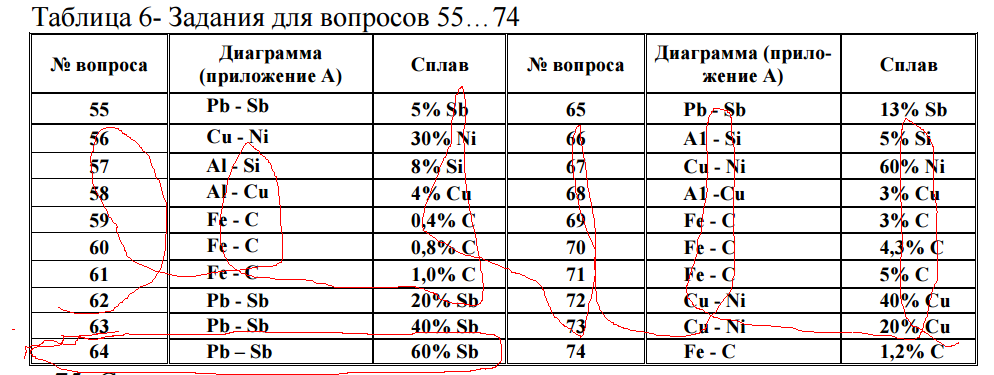 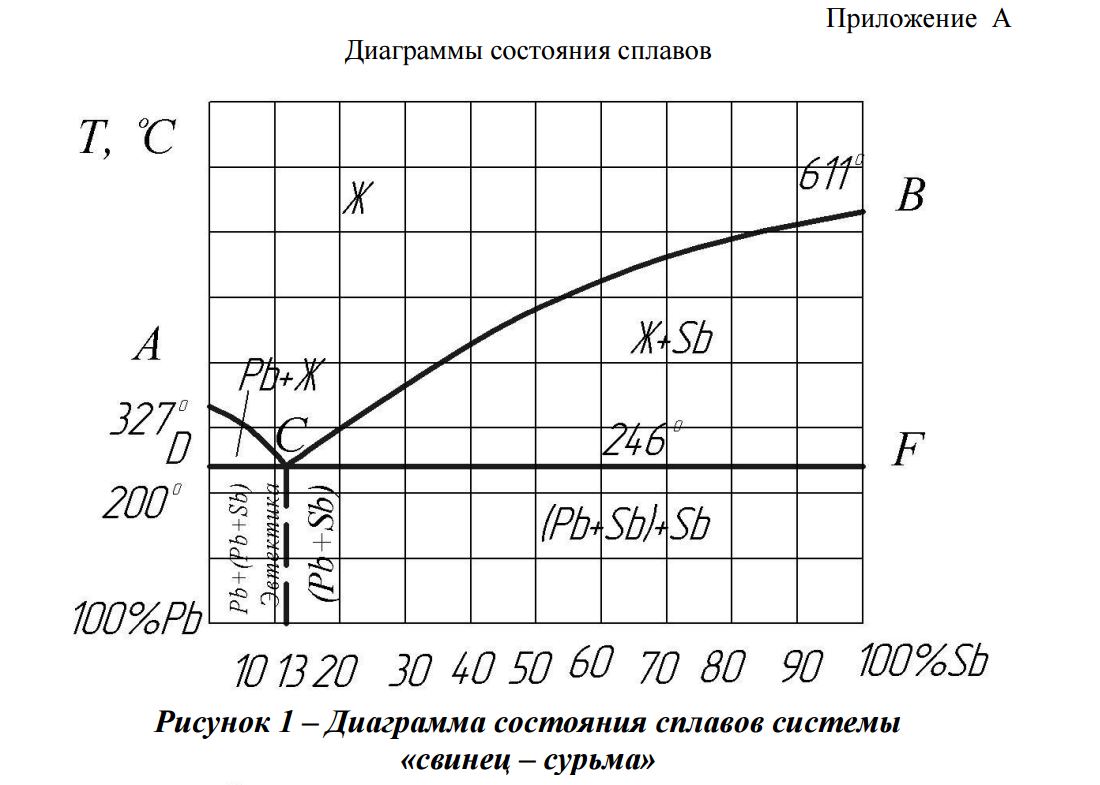 224. Физико-механическая сущность обработки металлов давлением. Значение обработки металлов давлением для с.-х. машиностроения.293. Особенности технологии сварки углеродистых, легированных и высоко- легированных сталей335. Вклад российских ученых и новаторов производства в науку и практику обработки материалов резанием.